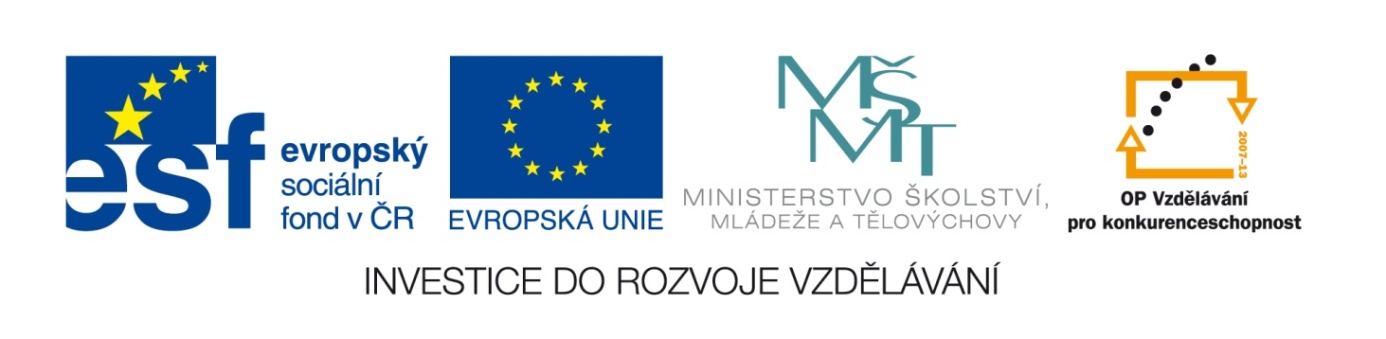 Označení materiálu: 	 		VY_32_INOVACE_STEIV_ FYZIKA2_03Název materiálu:			Násobky jednotek_3. Tematická oblast:	Fyzika 2.ročník.	Anotace:	Pracovní list slouží k procvičení násobků fyzikálních jednotek formou doplňovaček.  Očekávaný výstup:	Ovládá předpony – násobky fyzikálních jednotek formou pracovních listů, požadované informace dohledá v dostupných informačních zdrojích.Klíčová slova:	Tera, Giga, Mega, hekto, deka, deci, centi, mili, mikro, nano, piko.Metodika: 	Zpracovaný materiál slouží k opakování probraného učiva na téma Fyzikální jednotky a jejich násobky. Materiál lze použít k elektronické distribuci a zpětné kontrole formou vyhledaných informací.Obor:					Automechanik, Zámečník, Instalatér, Truhlář Ročník:					2.Autor: 					Ing. Ivan ŠtevulaZpracováno dne: 			13. 9. 2013Prohlašuji, že při tvorbě výukového materiálu jsem respektoval (a) všeobecně užívané právní a morální zvyklosti, autorská a jiná práva třetích osob, zejména práva duševního vlastnictví (např. práva k obchodní firmě, autorská práva k software, k filmovým, hudebním a fotografickým dílům nebo práva k ochranným známkám) dle zákona 121/2000 Sb. (autorský zákon). Nesu veškerou právní odpovědnost za obsah a původ svého díla.Doplňovačka – známý fyzikZ dostupných zdrojů zpracujte krátkou informační zprávu o známém fyzikovi v rozsahu 5 minut.Doplňovačka – známý fyzikZ dostupných zdrojů zpracujte krátkou informační zprávu o známém fyzikovi v rozsahu 5 minut.Doplňovačka – známý fyzikZ dostupných zdrojů zpracujte krátkou informační zprávu o známém fyzikovi v rozsahu 5 minut.Řešení doplňovaček: 10 110 2  10 -9 10 1210 -3 10 -2 s10 9 u10 6 us10 2  10 -3  10 -210 -1  10 210 -1  10 -12u10 3  10 -9 10 6b 10 110 9  10 -6 10 3f10 12 10 -310 -1 10 1 10 12 10 -6 10 -1 10 2 10 9 10 6 u ss  10 -110 2  10 -6 10 -3s10 12 10 -12 10 -9  10 610 -9 10 2 uy 10 9 10 -1 10 -2 sCharles-Augustin de CoulombCharles-Augustin de CoulombCharles-Augustin de CoulombCharles-Augustin de CoulombCharles-Augustin de Coulomb 10 1deciTera10 1210 2 hehktoGiga10 9 10 -9nanoMega10 6 10 12Terakilo10 310 -3 milihekto10 210 -2 centideka10 1ssmetr110 9 Gigadeci10-1uucenti10-210 6 Megamili10-3uumikro10-6ssnano10-910 2 hektopiko10-12 10 -3 mili 10 -2centi10 -1 deci 10 2hekto10 -1 deci 10 -12pikouu10 3 kilo 10 -9nano 10 6MegabbKarl Friedrich GaussKarl Friedrich GaussKarl Friedrich Gauss 10 1dekaTera10 1210 9 MegaGiga10 9 10 -6mikroMega10 6 10 3kilokilo10 3f fhekto10 210 12 Teradeka10 110 -3milimetr110 -1decideci10-110 1dekacenti10-210 12 Teramili10-310 -6mikromikro10-610 1decinano10-910 2 hektopiko10-12 10 9Giga10 6 MegauussssChristiaan HuygensChristiaan HuygensChristiaan HuygensChristiaan Huygens 10 -1deciTera10 1210 2 hektoGiga10 9 10 -6mmikroMega10 6 10 -3milikilo10 3sshekto10 210 12 Teradeka10 110 -12 pikometr110 -9 nanodeci10-1 10 6MMegacenti10-210 -9 nanomili10-310 2 hektomikro10-6uunano10-9yypiko10-12 10 9 Giga10 -1 deci10 -2 centiss